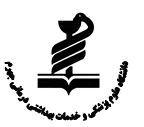 دانشکده پزشکی سال: 1402 برنامه عملیاتی سال: 1402 نام گروه: روانپزشکیدوره پایش: سالیانه هدف کلی ارتقا فرآیند درمان بیمارانارتقا فرآیند درمان بیمارانارتقا فرآیند درمان بیمارانارتقا فرآیند درمان بیمارانهدف اختصاصی ارتقاء فرایندهای آموزشی از طریق تطبیق کوریکولوم دوره با محتوای آموزشی به روز و پاسخگو و گایدلاینهای وزارتیارتقاء فرایندهای آموزشی از طریق تطبیق کوریکولوم دوره با محتوای آموزشی به روز و پاسخگو و گایدلاینهای وزارتیارتقاء فرایندهای آموزشی از طریق تطبیق کوریکولوم دوره با محتوای آموزشی به روز و پاسخگو و گایدلاینهای وزارتیارتقاء فرایندهای آموزشی از طریق تطبیق کوریکولوم دوره با محتوای آموزشی به روز و پاسخگو و گایدلاینهای وزارتیعنوان شاخصعنوان شاخصمیزان شاخصمیزان شاخصمیزان شاخصعنوان شاخصعنوان شاخصابتدای سالنیمه اول سالنیمه دوم سالدرصد کوریکولوم های بازنگری و  اجرا شدهدرصد کوریکولوم های بازنگری و  اجرا شده5%10%20%مسئول پایش برنامه: مدیرگروهمسئول پایش برنامه: مدیرگروهمسئول پایش برنامه: مدیرگروهمسئول پایش برنامه: مدیرگروهمسئول پایش برنامه: مدیرگروهفعالیتفعالیتمسئول اجرا تاریخ شروع تاریخ پایان ١ارائه شاخصهای معاونت بهداشتی به گروهمدیر گروه1/14023/1402۲بررسی در گروهمدیر گروه4/14025/14023تغییر در طرح درسمدیر گروه5/14027/14024اجرای برنامه و پایش انمدیر گروه7/140212/1402درصورت عدم اجرا برنامه یا برخی از فعالیتها این جدول تکمیل گردد درصورت عدم اجرا برنامه یا برخی از فعالیتها این جدول تکمیل گردد علت عدم اجرا اقدام جایگزین دانشکده پزشکی سال: ۱۴۰2 برنامه عملیاتی سال: ۱۴۰2 نام گروه: روانپزشکیدوره پایش: سالیانه هدف کلی ارتقای حیطه آموزشیارتقای حیطه آموزشیارتقای حیطه آموزشیارتقای حیطه آموزشیهدف اختصاصی برگزاری حداقل 3 جلسه عملی و یک جلسه نظری در ماه با موضوع ارتباط موثر جهت افزایش مهارت کارآموزان پزشکی برای برقراری ارتباط موثر و راپورت با بیمارانبرگزاری حداقل 3 جلسه عملی و یک جلسه نظری در ماه با موضوع ارتباط موثر جهت افزایش مهارت کارآموزان پزشکی برای برقراری ارتباط موثر و راپورت با بیمارانبرگزاری حداقل 3 جلسه عملی و یک جلسه نظری در ماه با موضوع ارتباط موثر جهت افزایش مهارت کارآموزان پزشکی برای برقراری ارتباط موثر و راپورت با بیمارانبرگزاری حداقل 3 جلسه عملی و یک جلسه نظری در ماه با موضوع ارتباط موثر جهت افزایش مهارت کارآموزان پزشکی برای برقراری ارتباط موثر و راپورت با بیمارانعنوان شاخصعنوان شاخصمیزان شاخصمیزان شاخصمیزان شاخصعنوان شاخصعنوان شاخصابتدای سالنیمه اول سالنیمه دوم سالتعداد جلسات عملی و نظری در ارتباط با افزایش راپورت در دو سالتعداد جلسات عملی و نظری در ارتباط با افزایش راپورت در دو سال012مسئول پایش برنامه: مدیرگروهمسئول پایش برنامه: مدیرگروهمسئول پایش برنامه: مدیرگروهمسئول پایش برنامه: مدیرگروهمسئول پایش برنامه: مدیرگروهفعالیت فعالیت مسئول اجرا تاریخ شروع تاریخ پایان 1برگزاری جلسات اموزشی عملی مصاحبه با روش ایفای نقش یا با حضور بیمار حداقل یکبار در هفتهمدیر گروه1/140212/14022مصاحبه با بیماران قبل حضور اتند و معرفی بیمار برای استاد مربوطه حداقل دوبیمار در هفتهمدیر گروه1/140212/14023برگزاری جلسات مشترک با حضور دانشجویان و اتند مسئول دانشجویان و ارایه نظرات توسط دانشجویان و طرح انتقادات و پیشنهادات توسط انان حداقل یکبار در ماهمدیر گروه1/140212/14024برگزاری جلسات اموزشی پیرامون روش های افزایش راپورت حداقل یک جلسه در ماهمدیر گروه1/140212/1402درصورت عدم اجرا برنامه یا برخی از فعالیتها این جدول تکمیل گردد درصورت عدم اجرا برنامه یا برخی از فعالیتها این جدول تکمیل گردد علت عدم اجرا اقدام جایگزین دانشکده پزشکی سال: 1402 برنامه عملیاتی سال: 1402 نام گروه: روانپزشکیدوره پایش: سالیانه هدف کلی ارتقای حیطه مدیریتارتقای حیطه مدیریتارتقای حیطه مدیریتارتقای حیطه مدیریتهدف اختصاصی افزایش جلسات درمانی غیر دارویی برای بیماران و خانواده های آنان حداقل سه بار در ماه در بخش و درمانگاهافزایش جلسات درمانی غیر دارویی برای بیماران و خانواده های آنان حداقل سه بار در ماه در بخش و درمانگاهافزایش جلسات درمانی غیر دارویی برای بیماران و خانواده های آنان حداقل سه بار در ماه در بخش و درمانگاهافزایش جلسات درمانی غیر دارویی برای بیماران و خانواده های آنان حداقل سه بار در ماه در بخش و درمانگاهعنوان شاخصعنوان شاخصمیزان شاخصمیزان شاخصمیزان شاخصعنوان شاخصعنوان شاخصابتدای سالنیمه اول سالنیمه دوم سالتعداد جلسات درمانی غیر دارویی برای بیماران و خانواده های آنان در بخش روانپزشکی در ماهتعداد جلسات درمانی غیر دارویی برای بیماران و خانواده های آنان در بخش روانپزشکی در ماه03636مسئول پایش برنامه: مدیرگروهمسئول پایش برنامه: مدیرگروهمسئول پایش برنامه: مدیرگروهمسئول پایش برنامه: مدیرگروهمسئول پایش برنامه: مدیرگروهفعالیت فعالیت مسئول اجرا تاریخ شروع تاریخ پایان ١افزایش جلسات گروه درمانی برای بیماران به 3 جلسه در هفتهمدیر گروه1/140212/1402۲برگزاری جلسات خانواده درمانی حداقل 10 روز 1 بارمدیر گروه1/140212/14023برگزاری جلسات پیش از ترخیص بیماران حداقل 1 بار در هفتهمدیر گروه1/140212/1402درصورت عدم اجرا برنامه یا برخی از فعالیتها این جدول تکمیل گردد درصورت عدم اجرا برنامه یا برخی از فعالیتها این جدول تکمیل گردد علت عدم اجرا اقدام جایگزین دانشکده پزشکی سال: 1402 برنامه عملیاتی سال: 1402 نام گروه: روانپزشکیدوره پایش: سالیانه هدف کلی ارتقا فرآیند آموزش به مردم در راستای آموزش پاسخگوارتقا فرآیند آموزش به مردم در راستای آموزش پاسخگوارتقا فرآیند آموزش به مردم در راستای آموزش پاسخگوارتقا فرآیند آموزش به مردم در راستای آموزش پاسخگوهدف اختصاصی هماهنگی و برگزاری برنامه های آموزشی با روابط عمومی جهت تهیه کلیپ و پادکستهماهنگی و برگزاری برنامه های آموزشی با روابط عمومی جهت تهیه کلیپ و پادکستهماهنگی و برگزاری برنامه های آموزشی با روابط عمومی جهت تهیه کلیپ و پادکستهماهنگی و برگزاری برنامه های آموزشی با روابط عمومی جهت تهیه کلیپ و پادکستعنوان شاخصعنوان شاخصمیزان شاخصمیزان شاخصمیزان شاخصعنوان شاخصعنوان شاخصابتدای سالنیمه اول سالنیمه دوم سالتعداد برنامه های اجرا شده با روابط عمومیتعداد برنامه های اجرا شده با روابط عمومی131مسئول پایش برنامه: مدیرگروهمسئول پایش برنامه: مدیرگروهمسئول پایش برنامه: مدیرگروهمسئول پایش برنامه: مدیرگروهمسئول پایش برنامه: مدیرگروهفعالیت فعالیت مسئول اجرا تاریخ شروع تاریخ پایان ١نوشتن لیست اسامی اساتید داوطلب برای برگزاری برنامه هامدیر گروه3/14024/1402۲انتخاب عناوین مهم و کاربردی برای برنامه ها با نظر اساتید داوطلبمدیر گروه4/14025/14023اولویت بندی موضوعات مهم و کاربردی برای مطرح شدن در مدیر گروه6/14027/14024ارسال لیست به صدا و سیما جهت برنامه ریزیمدیر گروه7/14028/14025اطلاع تاریخ و ساعت برگزاری برنامه ها به اساتیدمدیر گروه7/14028/14026برگزاری برنامه های آموزشی صدا و سیما بر اساس لیستمدیر گروه8/140211/14027تهیه پادکستها و نشر آن در شبکه های اجتماعیمدیر گروه8/140211/1402درصورت عدم اجرا برنامه یا برخی از فعالیتها این جدول تکمیل گردد درصورت عدم اجرا برنامه یا برخی از فعالیتها این جدول تکمیل گردد علت عدم اجرا اقدام جایگزین دانشکده پزشکی سال: 1402 برنامه عملیاتی سال: 1402 نام گروه: کودکاندوره پایش: سالیانه هدف کلی ارتقای وضعیت پژوهشی گروه روانپزشکیارتقای وضعیت پژوهشی گروه روانپزشکیارتقای وضعیت پژوهشی گروه روانپزشکیارتقای وضعیت پژوهشی گروه روانپزشکیهدف اختصاصیارتقا فرایند انجام تحقیق در قالب پایان نامه دانشجویی و طرح های تحقیقاتی در گروه کودکان از سال 1402ارتقا فرایند انجام تحقیق در قالب پایان نامه دانشجویی و طرح های تحقیقاتی در گروه کودکان از سال 1402ارتقا فرایند انجام تحقیق در قالب پایان نامه دانشجویی و طرح های تحقیقاتی در گروه کودکان از سال 1402ارتقا فرایند انجام تحقیق در قالب پایان نامه دانشجویی و طرح های تحقیقاتی در گروه کودکان از سال 1402عنوان شاخصعنوان شاخصمیزان شاخصمیزان شاخصمیزان شاخصعنوان شاخصعنوان شاخصابتدای سالنیمه اول سالنیمه دوم سالتهیه لیست موضوعات طرح ها و پایان نامه هاتهیه لیست موضوعات طرح ها و پایان نامه ها10%40%50%تعداد طرح های تحقیقاتی و پایان نامه ها با فرآیند فوقتعداد طرح های تحقیقاتی و پایان نامه ها با فرآیند فوق115مسئول پایش برنامه: مدیرگروهمسئول پایش برنامه: مدیرگروهمسئول پایش برنامه: مدیرگروهمسئول پایش برنامه: مدیرگروهمسئول پایش برنامه: مدیرگروهفعالیت فعالیت مسئول اجرا تاریخ شروع تاریخ پایان ١فراهم نمودن ليست موضوعي از پيشنهادهاي تحقيق اساتيدمدیر گروه2/14024/1402۲اولويت بندي موضوعات براساس كمك به حل مشکلات نظام سلامتمدیر گروه4/14025/14023برنامه ريزي جهت تعاملات پژوهشي پيوسته و نظام مند با ساير گروه هامدیر گروه6/14027/14024جذب منابع مالي پژوهشي از خارج از دانشگاهمدیر گروه7/14028/14025برنامه ريزي جهت انجام طرحها يا پايان نامه هايي با مشاركت صنعتمدیر گروه8/140210/14026توسعه زيرساختهاي پژوهشي شامل به كارگيري فرد مشخص به عنوان منشي پژوهشي و اختصاص مکان مشخص همراه با تجهيزات لازممدیر گروه10/140211/1402درصورت عدم اجرا برنامه یا برخی از فعالیتها این جدول تکمیل گردد درصورت عدم اجرا برنامه یا برخی از فعالیتها این جدول تکمیل گردد علت عدم اجرا اقدام جایگزین دانشکده پزشکی سال: 1402 برنامه عملیاتی سال: 1402 نام گروه: روانپزشکیدوره پایش: سالیانه هدف کلی ارتقای وضعیت پژوهشی گروه روانپزشکیارتقای وضعیت پژوهشی گروه روانپزشکیارتقای وضعیت پژوهشی گروه روانپزشکیارتقای وضعیت پژوهشی گروه روانپزشکیهدف اختصاصیتشکیل کمیته های نظارتی بر عملکرد پژوهشی و پیشرفت انجام پایان نامه ها در گروه روانپزشکی از سال1402 بصورت مستمرتشکیل کمیته های نظارتی بر عملکرد پژوهشی و پیشرفت انجام پایان نامه ها در گروه روانپزشکی از سال1402 بصورت مستمرتشکیل کمیته های نظارتی بر عملکرد پژوهشی و پیشرفت انجام پایان نامه ها در گروه روانپزشکی از سال1402 بصورت مستمرتشکیل کمیته های نظارتی بر عملکرد پژوهشی و پیشرفت انجام پایان نامه ها در گروه روانپزشکی از سال1402 بصورت مستمرعنوان شاخصعنوان شاخصمیزان شاخصمیزان شاخصمیزان شاخصعنوان شاخصعنوان شاخصابتدای سالنیمه اول سالنیمه دوم سالمیزان پیشرفت تشکیل کمیته های فوق و شروع به نظارتتوسط ایشانمیزان پیشرفت تشکیل کمیته های فوق و شروع به نظارتتوسط ایشان10%30%70%مسئول پایش برنامه: مدیرگروهمسئول پایش برنامه: مدیرگروهمسئول پایش برنامه: مدیرگروهمسئول پایش برنامه: مدیرگروهمسئول پایش برنامه: مدیرگروهفعالیت فعالیت مسئول اجرا تاریخ شروع تاریخ پایان ١تشکیل کمیته پایش عملکرد پژوهشی اعضای هیات علمی گروه و شروع به کار ایشانمدیر گروه2/14024/1402۲تشکیل کمیته پایش پیشرفت انجام پایان نامه ها توسط دانشجو و استاد راهنما و شروع به کار ایشانمدیر گروه4/14026/14023برگزاری کلاس های آموزشی داوری پروپوزال توسط اساتیدپیشکسوت گروه در بیمارستانمدیر گروه7/14028/14024برگزاری جلسه آموزشی در مورد نحوه ثبت داوری های انجام شده در سامانه مدیر گروه8//14029/14025برگزاری جلسه آموزشی در مورد نحوه کار با سامانه مدیر گروه9/140210/1402درصورت عدم اجرا برنامه یا برخی از فعالیتها این جدول تکمیل گردد درصورت عدم اجرا برنامه یا برخی از فعالیتها این جدول تکمیل گردد علت عدم اجرا اقدام جایگزین دانشکده پزشکی سال: 1402برنامه عملیاتی سال: 1402نام گروه: روانپزشکیدوره پایش: سالیانه هدف کلی ارتقای کیفیت آموزش ارتقای کیفیت آموزش ارتقای کیفیت آموزش ارتقای کیفیت آموزش هدف اختصاصی ارتقای شیوه های آموزشی متنوع کارآموزان و کارورزان در، آموزش انواعی از  morning/cpc/ژورنال کلاب/آموزش بر بالین/آموزش سرپایی/آموزش همتایان ارتقای شیوه های آموزشی متنوع کارآموزان و کارورزان در، آموزش انواعی از  morning/cpc/ژورنال کلاب/آموزش بر بالین/آموزش سرپایی/آموزش همتایان ارتقای شیوه های آموزشی متنوع کارآموزان و کارورزان در، آموزش انواعی از  morning/cpc/ژورنال کلاب/آموزش بر بالین/آموزش سرپایی/آموزش همتایان ارتقای شیوه های آموزشی متنوع کارآموزان و کارورزان در، آموزش انواعی از  morning/cpc/ژورنال کلاب/آموزش بر بالین/آموزش سرپایی/آموزش همتایان عنوان شاخصعنوان شاخصمیزان شاخصمیزان شاخصمیزان شاخصعنوان شاخصعنوان شاخصابتدای سالنیمه اول سالنیمه دوم سالتنوع برگزاری شیوه های مختلف آموزش تنوع برگزاری شیوه های مختلف آموزش 5%10%20%مسئول پایش برنامه: مدیرگروهمسئول پایش برنامه: مدیرگروهمسئول پایش برنامه: مدیرگروهمسئول پایش برنامه: مدیرگروهمسئول پایش برنامه: مدیرگروهفعالیت فعالیت مسئول اجرا تاریخ شروع تاریخ پایان ١بررسی وضعیت موجودمدیر گروه1/14022/1402۲هماهنگی با کارشناس بالینی EDOمدیر گروه2/14023/14023نگارش برنامه گروه با تنوعی از شیوه های آموزش بالینی و سرپاییمدیر گروه2/14025/14024نظارت برحضور منظم دانشجویان در برنامه هامدیر گروه5/140212/14025تنظیم و تهیه فرم نظر سنجی( بصورت الكترونیك)مدیر گروه6/14027/14026تجزیه و تحلیل نظرسنجی در گروهمدیر گروه7/140212/14027پایش اجرای برنامهمدیر گروه7/140212/14028بازخورد به EDC و مسئولین دانشکدهمدیر گروه7/140212/1402درصورت عدم اجرا برنامه یا برخی از فعالیتها این جدول تکمیل گردد درصورت عدم اجرا برنامه یا برخی از فعالیتها این جدول تکمیل گردد علت عدم اجرا اقدام جایگزین دانشکده پزشکی سال: 1402برنامه عملیاتی سال: 1402نام گروه: روانپزشکیدوره پایش: سالیانه هدف کلی ارتقای کیفیت آموزش ارتقای کیفیت آموزش ارتقای کیفیت آموزش ارتقای کیفیت آموزش هدف اختصاصی ارتقای شیوه های نوین ارزشیابی و اجرای ارزشیابی 360 (آزمون کتبی با  kf/pmp/kp  ، آزمون های عملکردی، داپس، mini-cex و مینی آسکی، لاگ بوک الکترونیک، ارزیابی همتا و...)ارتقای شیوه های نوین ارزشیابی و اجرای ارزشیابی 360 (آزمون کتبی با  kf/pmp/kp  ، آزمون های عملکردی، داپس، mini-cex و مینی آسکی، لاگ بوک الکترونیک، ارزیابی همتا و...)ارتقای شیوه های نوین ارزشیابی و اجرای ارزشیابی 360 (آزمون کتبی با  kf/pmp/kp  ، آزمون های عملکردی، داپس، mini-cex و مینی آسکی، لاگ بوک الکترونیک، ارزیابی همتا و...)ارتقای شیوه های نوین ارزشیابی و اجرای ارزشیابی 360 (آزمون کتبی با  kf/pmp/kp  ، آزمون های عملکردی، داپس، mini-cex و مینی آسکی، لاگ بوک الکترونیک، ارزیابی همتا و...)عنوان شاخصعنوان شاخصمیزان شاخصمیزان شاخصمیزان شاخصعنوان شاخصعنوان شاخصابتدای سالنیمه اول سالنیمه دوم سالدرصد افزایش و اجرای تنوع شیوه های ارزشیابیدرصد افزایش و اجرای تنوع شیوه های ارزشیابی5%10%20%مسئول پایش برنامه: مدیرگروهمسئول پایش برنامه: مدیرگروهمسئول پایش برنامه: مدیرگروهمسئول پایش برنامه: مدیرگروهمسئول پایش برنامه: مدیرگروهفعالیتفعالیتمسئول اجرا تاریخ شروع تاریخ پایان ١برگزاری جلسات درون گروهی و بررسی وضعیت موجودمدیر گروه1/14022/1402۲اطلاع رسانی به کلیه اتندینگ در گروهمدیر گروه2/14023/14023اجرای شیوه ها در گروهمدیر گروه3/140210/14024انجام رصد و پایشمدیر گروه7/140212/14025تهیه گزارش و بازخورد نتایج به EDC و مسئولین دانشکدهمدیر گروه11/140212/1402درصورت عدم اجرا برنامه یا برخی از فعالیتها این جدول تکمیل گردد درصورت عدم اجرا برنامه یا برخی از فعالیتها این جدول تکمیل گردد علت عدم اجرا اقدام جایگزین دانشکده پزشکی سال: 1402 برنامه عملیاتی سال: 1402 نام گروه: روانپزشکیدوره پایش: سالیانه هدف کلی ارتقای کیفیت آموزش کارآموزی، کارورزیارتقای کیفیت آموزش کارآموزی، کارورزیارتقای کیفیت آموزش کارآموزی، کارورزیارتقای کیفیت آموزش کارآموزی، کارورزیهدف اختصاصی تدوین عناوین دروس نظری با مبانی آموزش پاسخگو و صلاحیت محورتدوین عناوین دروس نظری با مبانی آموزش پاسخگو و صلاحیت محورتدوین عناوین دروس نظری با مبانی آموزش پاسخگو و صلاحیت محورتدوین عناوین دروس نظری با مبانی آموزش پاسخگو و صلاحیت محورعنوان شاخصعنوان شاخصمیزان شاخصمیزان شاخصمیزان شاخصعنوان شاخصعنوان شاخصابتدای سالنیمه اول سالنیمه دوم سالدرصد پیشرفت در تدوین کامل کلیه عناوین درسی توسطمدرسیندرصد پیشرفت در تدوین کامل کلیه عناوین درسی توسطمدرسین50%70%90%مسئول پایش برنامه: مدیرگروهمسئول پایش برنامه: مدیرگروهمسئول پایش برنامه: مدیرگروهمسئول پایش برنامه: مدیرگروهمسئول پایش برنامه: مدیرگروهفعالیت فعالیت مسئول اجرا تاریخ شروع تاریخ پایان ١آموزش فرمت طرح درس با اساتید قدیم و جدیدالورودمدیر گروه1/14023/1402۲تكمیل و ارائه طرح درس و یا اصلاح طرح درس قبلی در صورت نیاز توسط اساتیدمدیر گروه3/14026/14023ارائه طرح درس در گروه و رفع نواقصمدیر گروه7/14028/14024ارائه طرح درس به مسئول گروهمدیر گروه8/14029/14025پایش اجرای برنامهمدیر گروه7/140212/14026ارسال طرح درسها به EDC و مسئولین دانشکدهمدیر گروه7/140212/1402درصورت عدم اجرا برنامه یا برخی از فعالیتها این جدول تکمیل گردد درصورت عدم اجرا برنامه یا برخی از فعالیتها این جدول تکمیل گردد علت عدم اجرا اقدام جایگزین 